№ 1 от 14.03.2023                 ҚАУЛЫСЫ	                                                                      ПОСТАНОВЛЕНИЕ2023 жылғы 14 наурыздағы № 1                                                             14 марта 2023 года № 1         Астана қаласы                                                                                            город Астана Об организации и проведении санитарно-противоэпидемических и санитарно-профилактических мероприятий по кори в Республике Казахстан В целях недопущения роста и распространения заболеваемости корью, возникновения вспышечной заболеваемости среди населения Республики Казахстан, учитывая неблагополучную эпидемиологическую ситуацию по заболеваемости корью в текущем году в стране, на основании подпункта 3) пункта 2 статьи 38, пункта 1 статьи 102 Кодекса Республики Казахстан «О здоровье народа и системе здравоохранения», ПОСТАНОВЛЯЮ: 1. Руководителям департаментов санитарно-эпидемиологического контроля областей, городов Алматы, Астана, Шымкент, на транспорте Комитета санитарно-эпидемиологического контроля Министерства здравоохранения Республики Казахстан обеспечить:1) проведение еженедельного эпидемиологического мониторинга за заболеваемостью корью для учета, анализа заболеваемости лиц по привитости, возрастам с нарастающим итогом и обеспечения лабораторных исследований;2) передачу внеочередной информации Главному государственному санитарному врачу Республики Казахстан и в Комитет санитарно-эпидемиологического контроля Министерства здравоохранения Республики Казахстан (далее - Комитет) о регистрации случаев кори в течение 24 часов;3) эпидемиологическое расследование каждого случая кори и эпидемиологическое обследование очагов инфекции с целью установления их границ, выявления источника инфекции, контактных лиц с установлением сведений о полученных профилактических прививках против кори;4) контроль за сбором материалов от больных с подозрением на корь на исследование и доставку в вирусологическую лабораторию филиалов РГП на ПХВ «Национальный центр экспертизы» Комитета санитарно-эпидемиологического контроля Министерства здравоохранения Республики Казахстан с дальнейшей отправкой материалов в Национальную референс-лабораторию по контролю за вирусными инфекциями филиала «Научно-практический центр санитарно-эпидемиологической экспертизы и мониторинга» РГП на ПХВ «Национальный центр общественного здравоохранения» Министерства здравоохранения Республики Казахстан (далее - Национальная референс-лаборатория по контролю за вирусными инфекциями);5) контроль за проведением профилактических и противоэпидемических мероприятий по кори;6) усилить информационно-разъяснительную работу среди населения по профилактике вакциноуправляемых инфекций и последствий отказов от иммунизации.2. Руководителям управлений здравоохранения областей и города Шымкент, управлений общественного здоровья города Алматы и Туркестанской области, управления общественного здравоохранения города Астана (по согласованию) обеспечить:1) сбор образцов от больных с подозрением на корь (сыворотки крови и пробы мочи) с доставкой материалов на исследование в вирусологическую лабораторию филиалов РГП на ПХВ «Национальный центр экспертизы» Комитета санитарно-эпидемиологического контроля Министерства здравоохранения Республики Казахстан в соответствии с требованиями приказа Министра здравоохранения Республики Казахстан от 2 февраля 2021 года № ҚР ДСМ-13 «Об утверждении Санитарных правил «Санитарно-эпидемиологические требования к организации и проведению санитарно-противоэпидемических и санитарно-профилактических мероприятий в отношении больных инфекционными заболеваниями, против которых проводятся профилактические прививки» (далее - приказ № ҚР ДСМ-13);2) проведение экстренной вакцинации контактных лиц до 30 лет не позднее 72 часов с момента последнего контакта с больным корью после получения информированного согласия, включая иностранных граждан;3) ежедневное медицинское наблюдение за контактными лицами в течение 21 суток, с момента выявления последнего случая заболевания;4) проведение анализа привитости лиц до 30 лет против кори по региону, обратив особое внимание на территории с низким охватом вакцинацией, с труднодоступными группами населения и повышенным числом мигрантов, незарегистрированными лицами, при выявлении среди граждан Республики Казахстан лиц, не привитых и без данных о привитости против кори, принять меры по их однократной иммунизации после получения информированного согласия;5) организацию вакцинации медицинских работников до 55 лет, ранее не привитых против кори, после получения информированного согласия; 6) разработку и утверждение совместного плана управлений здравоохранения и департаментов санитарно-эпидемиологического контроля областей, городов Алматы, Шымкент, Астана по профилактике заболеваемости корью и последствий отказов от иммунизации;7) усилить информационно-разъяснительную работу среди населения по профилактике вакциноуправляемых инфекций и последствий отказов от иммунизации. 3. РГП на ПХВ «Национальный центр экспертизы» Комитета санитарно-эпидемиологического контроля Министерства здравоохранения Республики Казахстан обеспечить:1) готовность вирусологических лабораторий регионов к исследованию материалов от контактных лиц; 2) постоянный запас диагностических препаратов и доставку материалов от больных в Национальную референс-лабораторию по контролю за вирусными инфекциями;3) доставку образцов на ретестирование при регистрации подозрительных случаев кори и краснухи с регионов в Национальную референс-лабораторию по контролю за вирусными инфекциями в соответствии с приказом № ҚР ДСМ-13. 4. Медицинским ВУЗ-ам в соответствии с закрепленной курацией совместно с Управлениями здравоохранения областей и города Шымкент, управлениями общественного здоровья города Алматы и Туркестанской области, управлением общественного здравоохранения города Астана организовать обучение медицинских работников на амбулаторном и стационарном уровнях оказания медицинской помощи по вопросам диагностики и лечения кори.5. Департаментам санитарно-эпидемиологического контроля областей, городов Алматы, Шымкент, Астана обеспечить представление информации о выполнении настоящего постановления в Комитет ежемесячно к 10 числу.6. Контроль за исполнением настоящего постановления оставляю за собой.7. Настоящее постановление вводится в действие со дня подписания.Главный государственный санитарный врач Республики Казахстан                                              А. Есмагамбетова Согласовано14.03.2023 12:09 Азимбаева Нуршай Юсунтаевна14.03.2023 12:10 Тилесова Айгуль Шарапатовна14.03.2023 12:13 Ширинбекова Рита Абдукасымовна14.03.2023 12:23 Ахметова Зауре Далеловна14.03.2023 12:47 Садвакасов Нуркан ОлжабаевичПодписано14.03.2023 14:33 Есмагамбетова Айжан Серикбаевна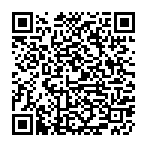 денсаулық сақтау министрлігіБАС МЕМЛЕКЕТТІК САНИТАРИЯЛЫҚ ДӘРІГЕРІ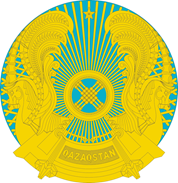 МинистерствоздравоохраненияРеспублики КазахстанГЛАВНЫЙ ГОСУДАРСТВЕННЫЙ САНИТАРНЫЙ ВРАЧ